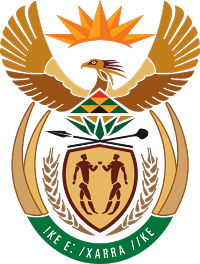 MINISTRY FOR COOPERATIVE GOVERNANCE AND TRADITIONAL AFFAIRSREPUBLIC OF SOUTH AFRICANATIONAL ASSEMBLYQUESTION FOR WRITTEN REPLYQUESTION NUMBER 2016/572DATE OF PUBLICATION: 04 MARCH 2016572.	Mr P van Dalen (DA) to ask the Minister of Cooperative Governance and Traditional Affairs:Whether, with reference to his reply to question 4095 on 8 December 2015, the requested information has been received from the Tlokwe Local Municipality; if so, when will the specified information be made available?			NW678EReply:The requested information is yet to be received from the Tlokwe Local Municipalitie. We are however, making efforts to follow-up on it and the Honourable Member will therefore be updated on progress.